 KONSPEKT LEKCJI WYCHOWANIA FIZYCZNEGO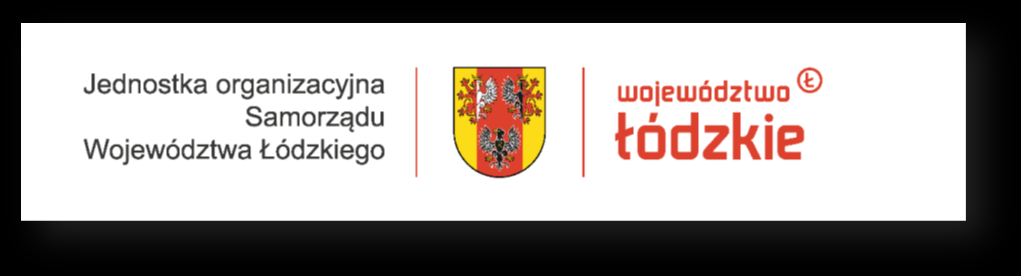 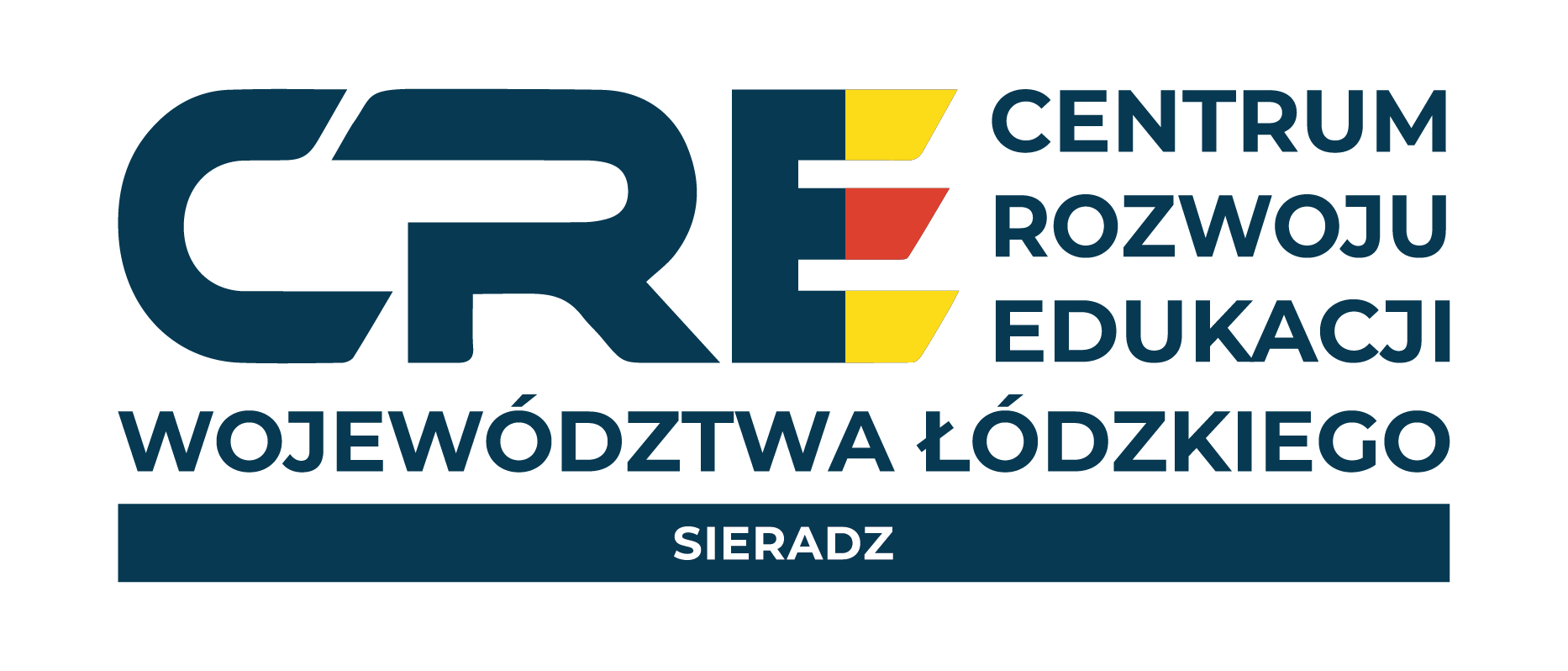 KLASA: I-V Szkoły PonadgimnazjalneTEMAT: Znaczenie dokładności podań i chwytów piłki w koszykówce	Zaproponowany scenariusz lekcji-zgodnie z podstawa programową-kształtuje u uczniów  umiejętność podawania piłki oburącz i jednorącz w ruchu. Zastosowanie TIK (aplikacja na smartfonie) pozwala na kształtowanie kompetencji cyfrowych. Natomiast zadanie obserwacji i notowania statystyk dokładności podań wprowadza elementy korelacji międzyprzedmiotowej i kształtowania kompetencji matematycznych wpływając jednocześnie na świadomość ucznia dotyczącą tematu zajęć.DM: Tomasz Kuśe-mail: tkus@wodnsieradz.edu.pltel. 601433435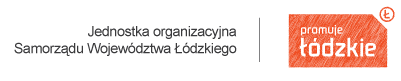 CELE LEKCJI: - uczeń potrafi „dokładnie” podać piłkę do partnera; - kształtuje koordynację wzrokowo ruchową: podaje i chwyta piłkę oburącz i jednorącz w ruchu; - stosuje ustalone warunki gry uproszczonej; - współpracuje przy wykonywaniu ćwiczeń.  CELE SFORMUŁOWANE W JĘZYKU UCZNIA: 1. Nauczysz się szybko i dokładnie wykonywać podania piłki do partnera; 2. Dowiesz się że za dokładność podania odpowiedzialny jest podający piłkę a nie przyjmujący ją. KRYTERIA SUKCESU:  Kiedy osiągniesz sukces ?  1. Dokładnie wykonujesz ćwiczenia;  2. Jesteś odważny, ale przede wszystkim współpracujesz dla dobra zespołu;  3. Potrafisz dokładnie podać piłkę do partnera z zespołu.----------------------------------------------------------------------------------------------------------------------------------------------  KLUCZOWE PYTANIE DLA UCZNIÓW:  Dlaczego dokładność podania ma wpływ na wynik meczu koszykówki ?----------------------------------------------------------------------------------------------------------------------------------------------Metody: zabawowa, naśladowcza-ścisła, metoda zadaniowa-ścisłaPomoce: piłki, narzutki z numerami, smartfony z aplikacją BASKETBALL STATS ASSISTANT.Czas trwania: 45 min.liczba ćwiczących: 16----------------------------------------------------------------------------------------------------------------------------------------------  PRZEBIEG LEKCJI:  I. Czynności organizacyjno-porządkowe; zbiórka i przygotowanie do lekcji:Zabawa ożywiająca: berek parami (dwie piłki-dwie wersje);   Podania w parach oburącz (1-płaskie, 2 kozłem) z poruszaniem się wzdłuż sali;Podania w parach oburącz (1-płaskie, 2 kozłem) z poruszaniem się wzdłuż sali skipem A;Podania piłki w parach jednorącz prawą ręką z poruszaniem się wzdłuż sali skipem C;Podania piłki w parach jednorącz z poruszaniem się wzdłuż sali podskokami obunóż;Podania piłki w parach oburącz z podnoszeniem piłki poruszając się wzdłuż sali;Podania piłki w parach oburącz z toczeniem piłki poruszając się wzdłuż sali;Podania piłki jednorącz po krążeniu piłki dookoła bioder poruszając się wzdłuż sali;  II. Podanie celów lekcji w języku ucznia:Nauczysz się szybko i dokładnie wykonywać podania piłki do partnera;Dowiesz się że za dokładność podania odpowiedzialny jest podający piłkę a nie przyjmujący ją  Sprawdzenie zrozumienia celów poprzez podniesienie kciuka;  Podanie „drogi do sukcesu”:Dokładnie wykonujesz ćwiczenia;Jesteś odważny, ale przede wszystkim współpracujesz dla dobra zespołu;Potrafisz dokładnie podać piłkę do partnera z zespołu.  Podanie pytania kluczowego:Dlaczego dokładność podania ma wpływ na wynik meczu koszykówki ?III. Główna część zajęć:Dwa rzędy uczniów ustawione po przekątnej sali; z każdego rzędu dwóch uczniów (skrzydłowych) ustawionych-jeden na środku, drugi na końcu sali w miejscach wyznaczonych przez nauczyciela; każdy rząd posiada dwie piłki: uczniowie wykonują podania oburącz do swoich skrzydłowych i biegną w stronę kosza po przeciwnej stronie sali; „skrzydłowi” podają piłkę w tempo do biegnących uczniów którzy kończą ćwiczenie rzutem z biegu do kosza; po wykonaniu rzutu podają piłkę do rzędu po przeciwnej stronie sali zajmując miejsce w rzędzie; nauczyciel monitoruje dokładność wykonanych podań, na bieżąco wskazuje błędy, zmienia stałych (skrzydłowych) podających, wprowadza dodatkowe zadania np. za niecelny rzut do kosza.Nauczyciel organizuje mini turniej na zasadach gry uproszczonej (na lekcji poprzedzającej prosi uczniów o zainstalowanie aplikacji BASKETBALL STATS ASSISTANT na smartfonach i omawia jej zastosowanie): - wybiera drużyny 4 osobowe, określa czas gry 5 min, podaje uproszczone zasady (gra tylko podaniami, zabronione jest kozłowanie piłki);- uczniowie drużyn „siedzących” za pomocą aplikacji   BASKETBALL STATS ASSISTANT prowadzą obserwację i notują statystykę dla wybranego ucznia drużyny grającej w zakresie dokładności podań;-  turniej składa się z 2 półfinałów, „małego” i „dużego” finału;-  nauczyciel sędziuje w turnieju, bezwzględnie egzekwując błędy;- po każdym meczu nauczyciel prosi uczniów o krótkie podsumowanie wyników obserwowanych zawodników: podanie wyników statystycznych dotyczących skuteczności podań.IV. Część końcowa: Przypomnienie celów lekcji:Dzisiaj na lekcji nauczyłem się…Dzisiaj na lekcji udało mi się…Samoocena (wyrzucenie do góry i złapanie piłki: wysokość wyrzutu miarą oceny);Próba odpowiedzi na pytanie kluczowe (po krótkiej analizie wyników obserwacji w korelacji do wyników poszczególnych meczów):Dlaczego dokładność podania ma wpływ na wynik meczu koszykówki ?Nauczyciel ustawia dwa rzędy uczniów na linii rzutów osobistych:-  uczeń wykonuje rzut do kosza (celny kończy zajęcia, niecelny powoduje powrót na koniec rzędu)-  po rzucie uczeń podaje dokładnie piłkę do swojego rzędu,